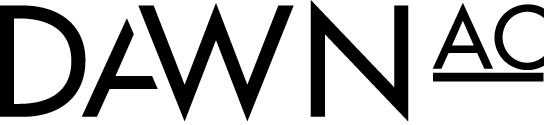 QUICKSTARTGUIDE1) Essential decisions     before starting2) Registering a Patient3)	Dosing a PatientDAWN VERSION 7.9.xVer. 1.0 - 26/03/2013 1) Essential Decisions Before Starting Safety SectionFirst, please read the safety section in the manual. You should have received a hard copy of this.Primary DiagnosisIt is important to create a list of diagnoses (reasons for anticoagulation) so that each patient is given one Primary Diagnosis.  You can use the list provided with the system or make your own list by editingthe list provided. You can access these lists using the system menu (accessed using F5 or using the button at the top of your screen, the system menu is where the reference data for the system can be accessed e.g. Primary Diagnosis). and Related RulesThe system comes with a set of default target therapeutic ranges and associated rules.  For eachtherapeutic range, you can define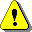 Great care is required when setting up or editing these tables.  If you wish to change them please consult the manual and 4S.RegimesThere is a great variety of formats for prescribing anticoagulantsThe system provides a means of customising the system to provide the format you require.Great care is required when creating or editing these dose regimes.  Please consult the help file and 4S before proceeding.Clinic/Patient Set StructureIt is possible to divide patients into sets or clinics. For example, by location, by type of patient. Each patient must have a preferred clinic. Clinics are defined in the Clinic table under normal tables on the system menu. It is important to separate unstable patients or patients in special categories from stable patients so they do not get the wrong treatment/actions.Timed AppointmentsPatients can be managed in many ways - timed appointment, specimen or INR sent to you, home visits, transported to the clinic. All patients must be given an appointment in a clinic. You will need to set up a diary for each of your clinics, these can have appointments every five minutes or blocks of time e.g.0900 to 1700. To ensure that patients are not seen on public holidays, you can define the holiday as an excluded day in the diary so that the patient is not given an appointment on this day. Check every day that you have enough space in your diary for the upcoming day.2) DAWN AC Quick Steps - Patient EntryPatient Check.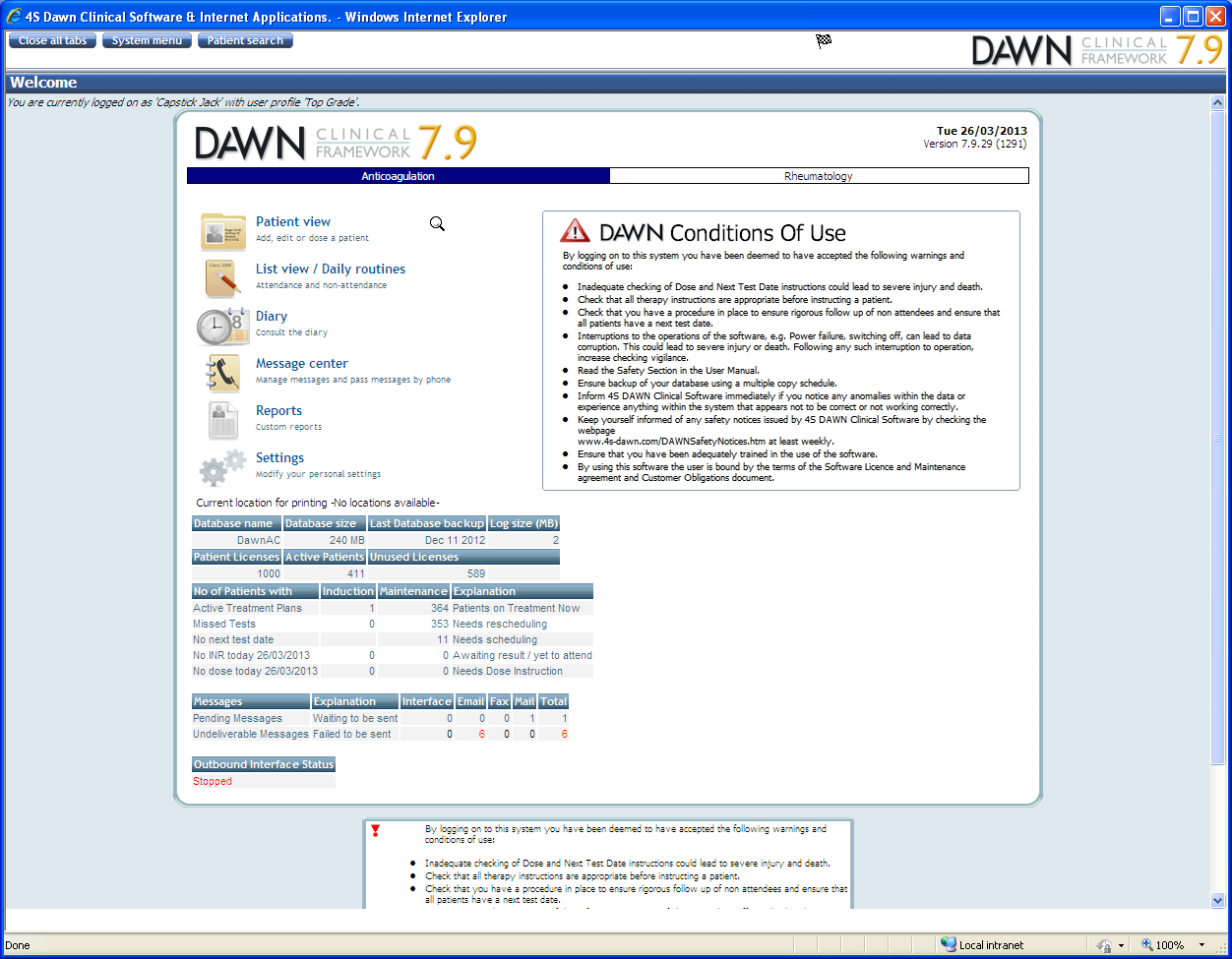 If the patient is not in the system already, you will see this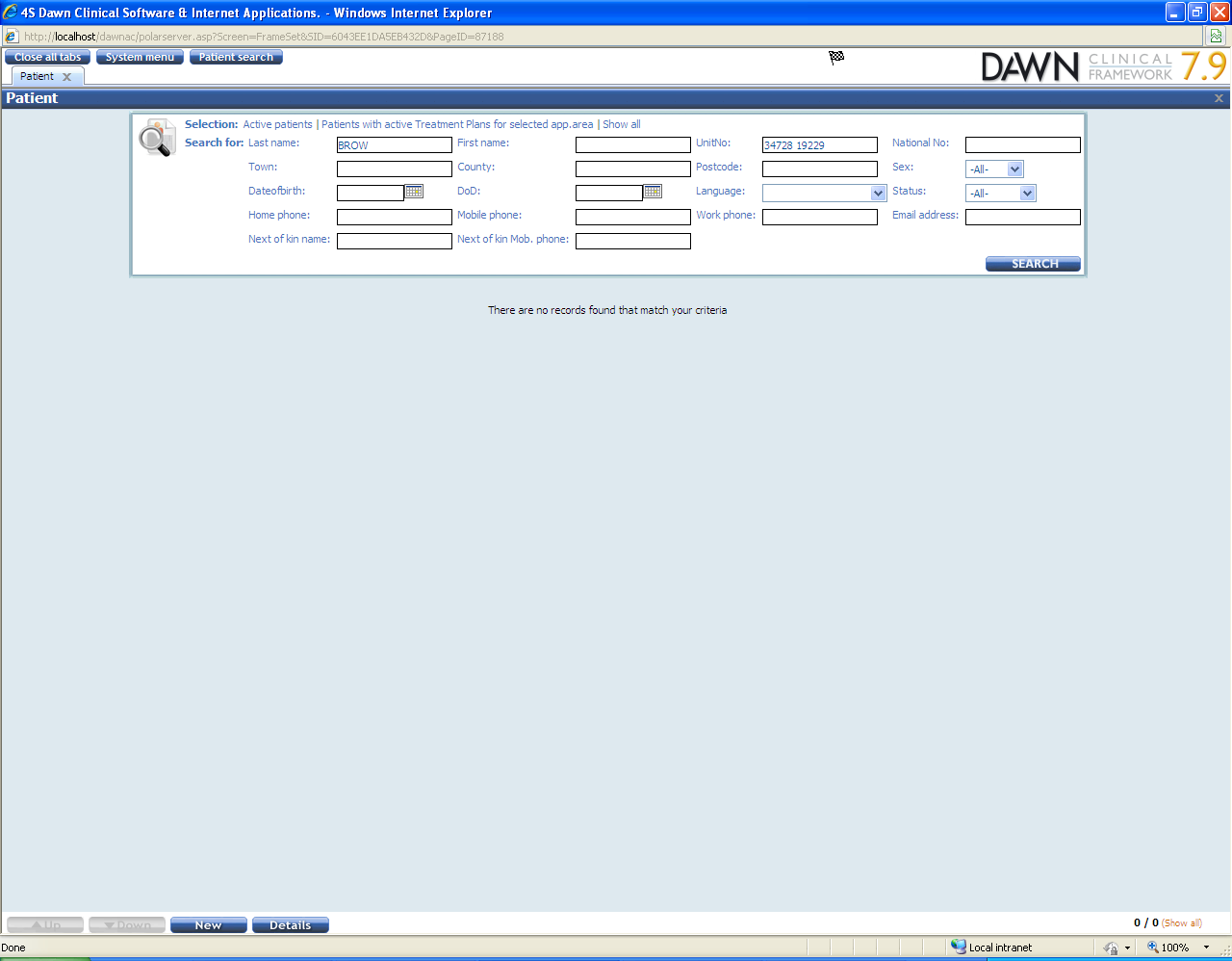 If you searched on “BROW” only, you may see something like this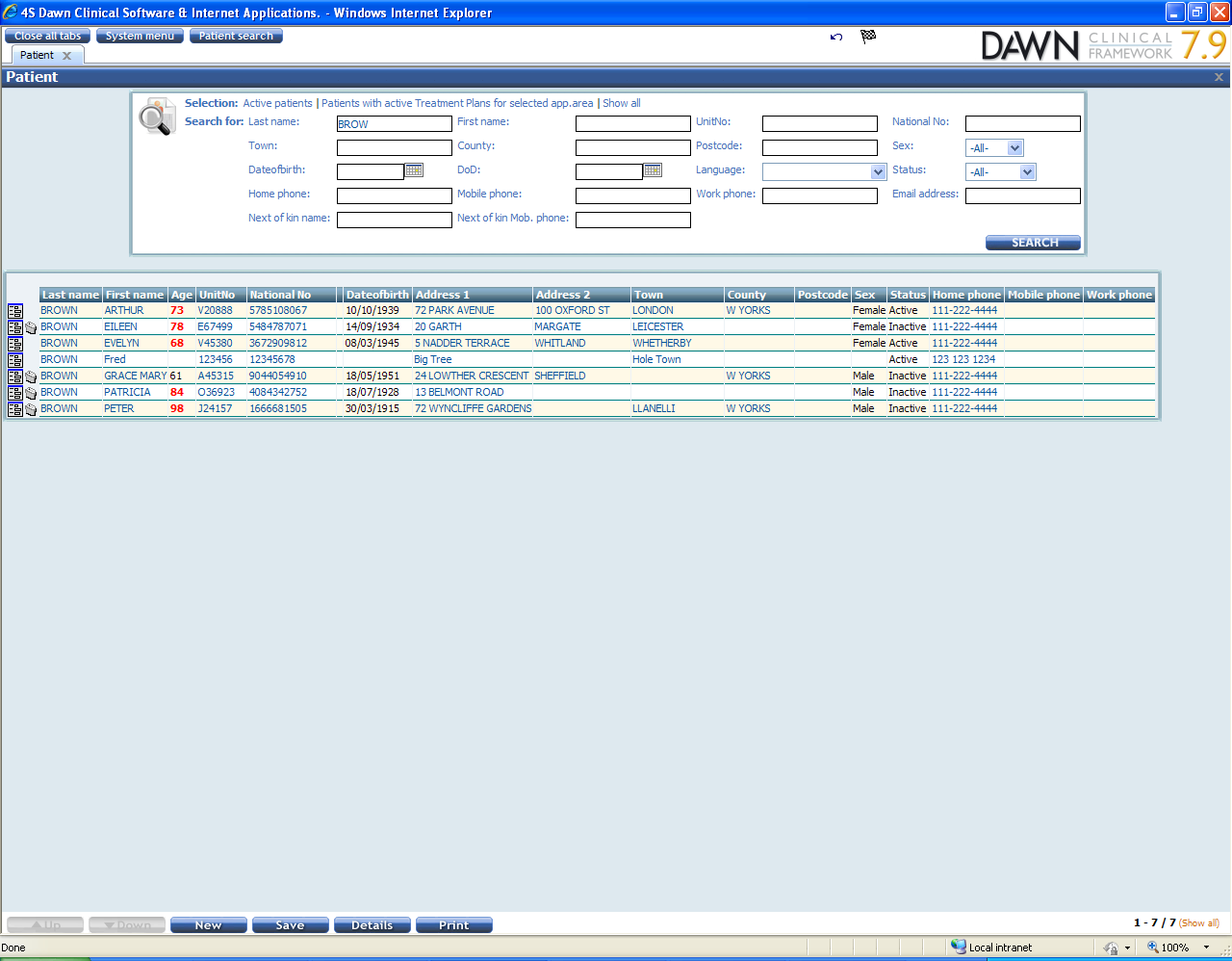 If the patient is not in the search result. Add the new patientThere are 5 steps to add a new patient. Start by clicking New at the bottom-left of the screen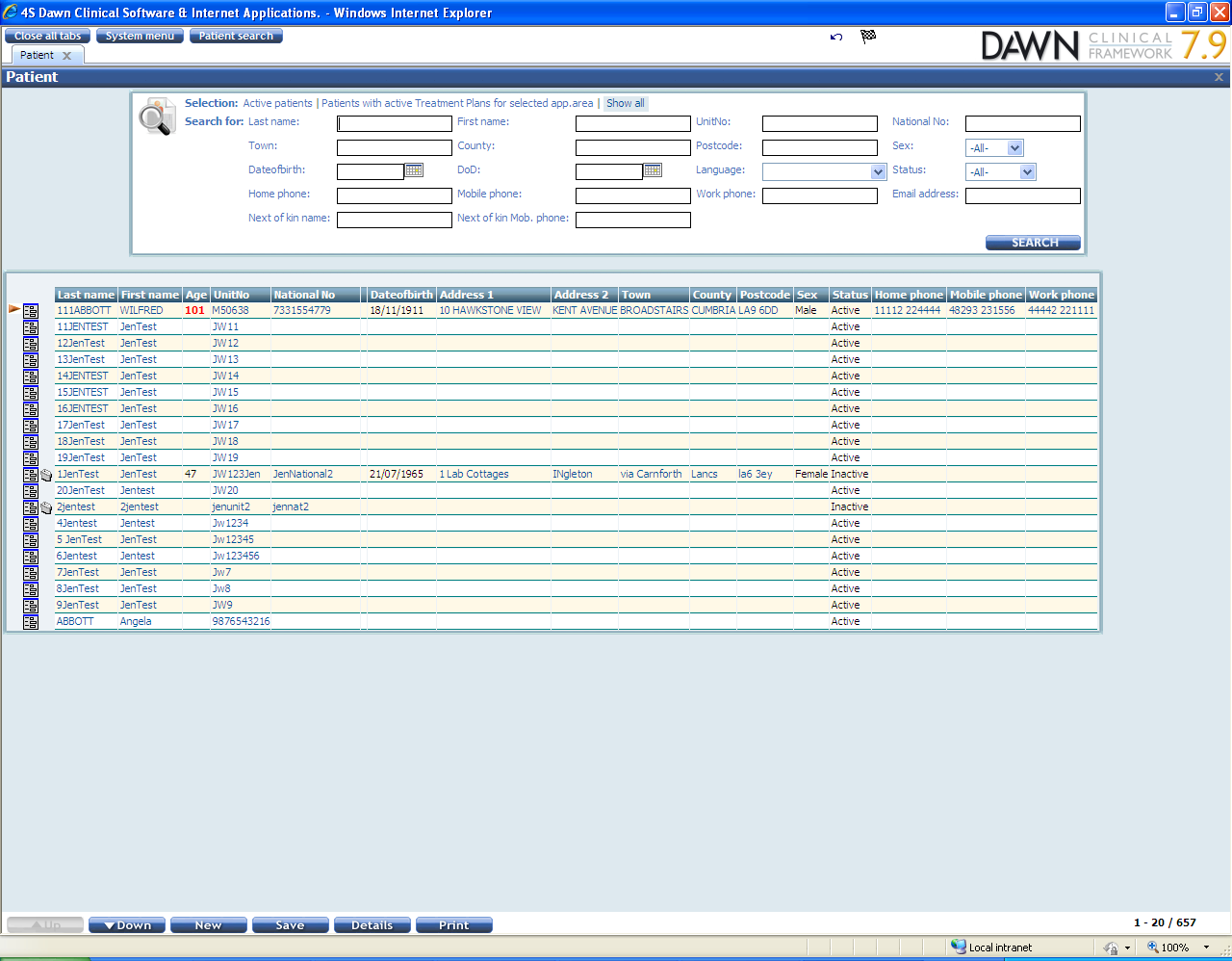 STEP 1 Add Personal Details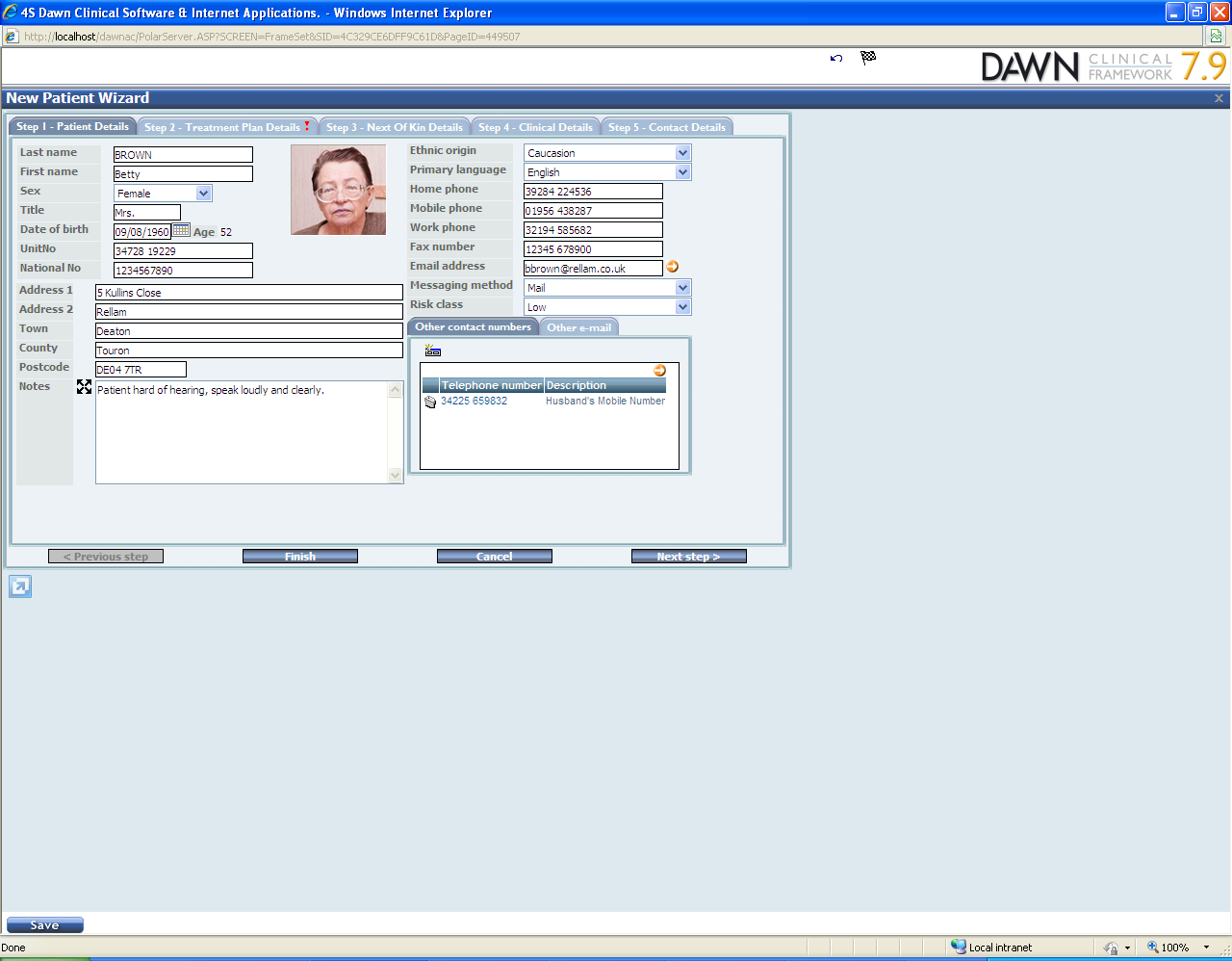 STEP 2 Add Treatment Plan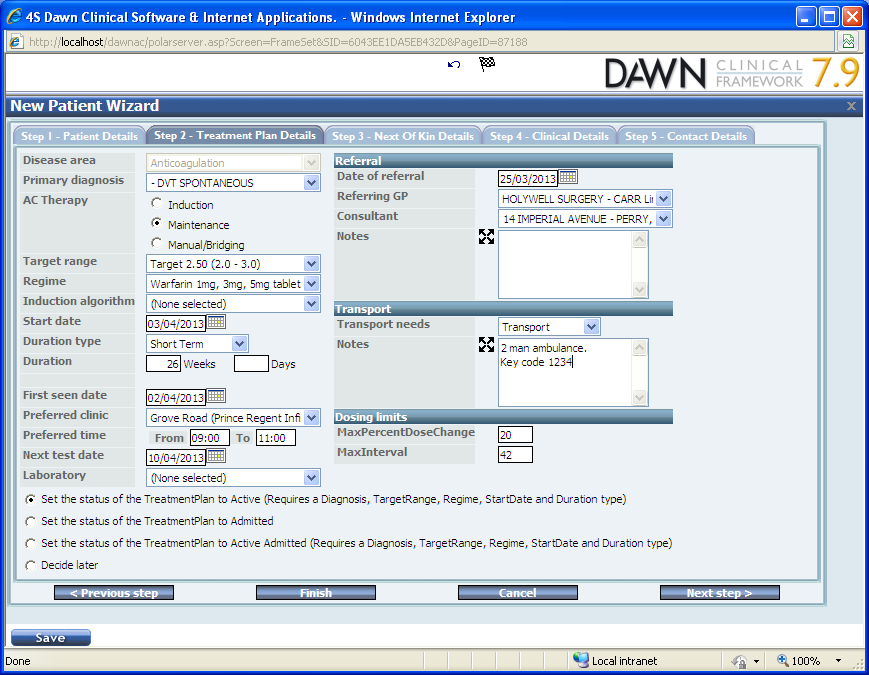 STEP 3 Add Next of Kin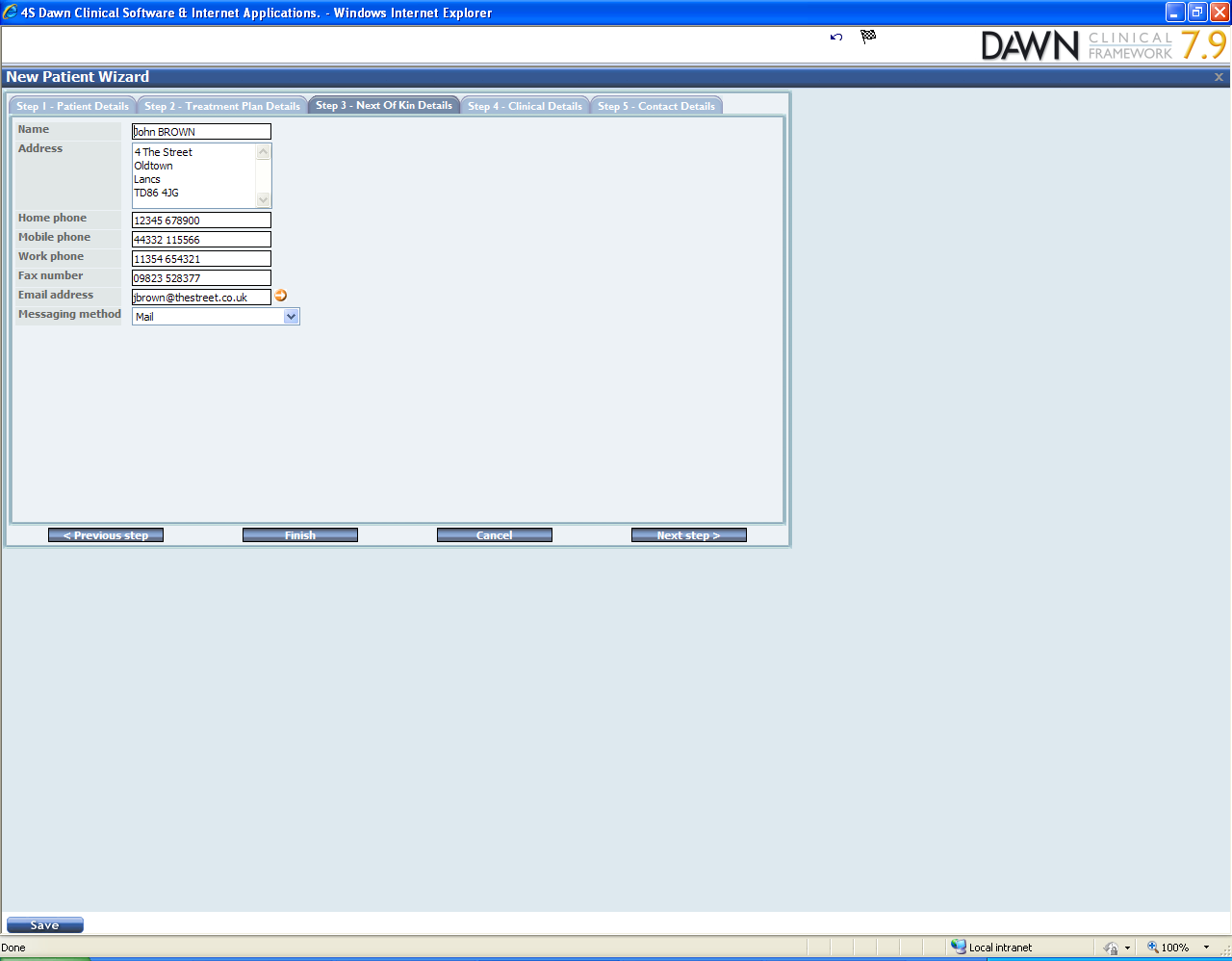 STEP 4 Add Clinical Details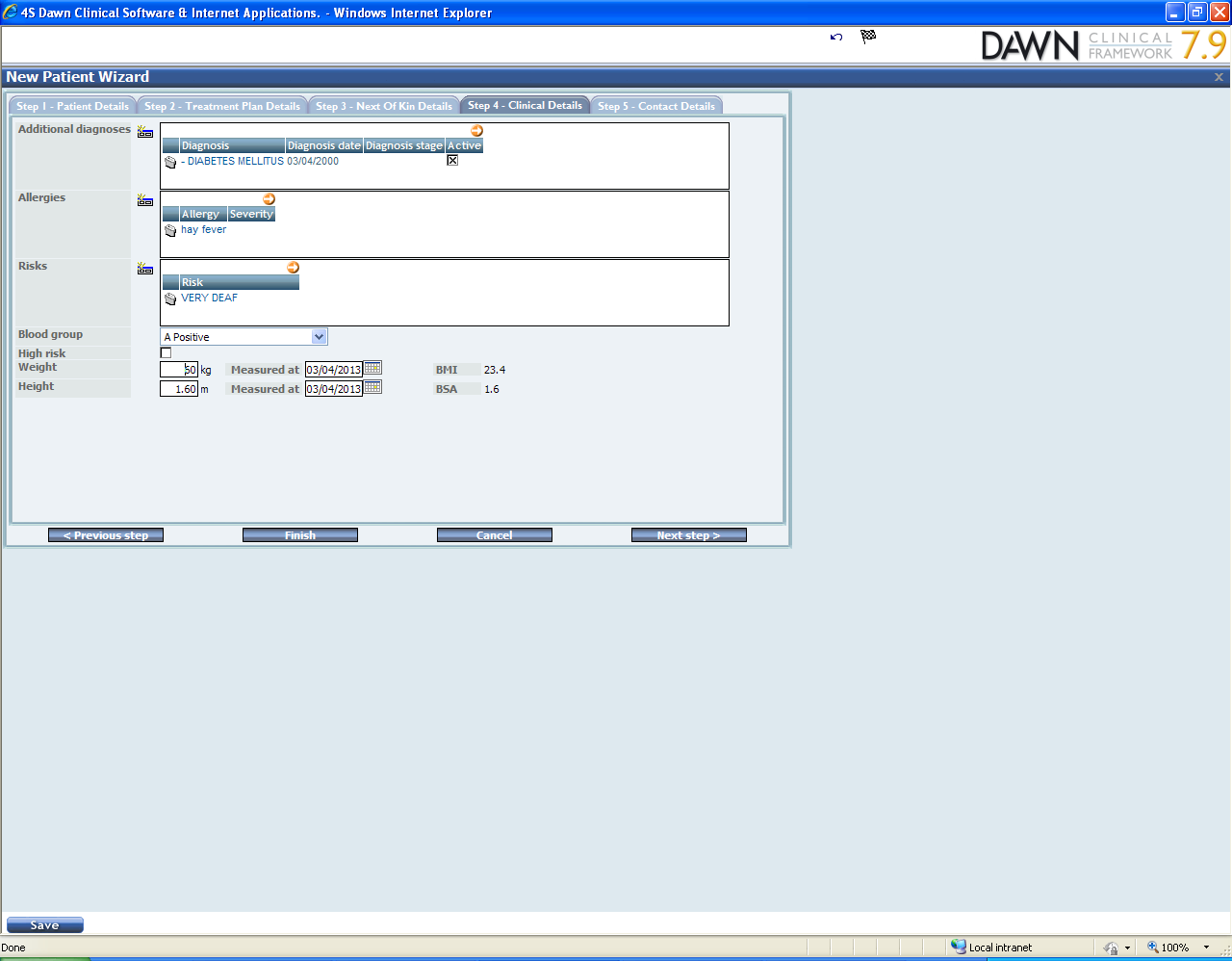 STEP 5 Add Contact Details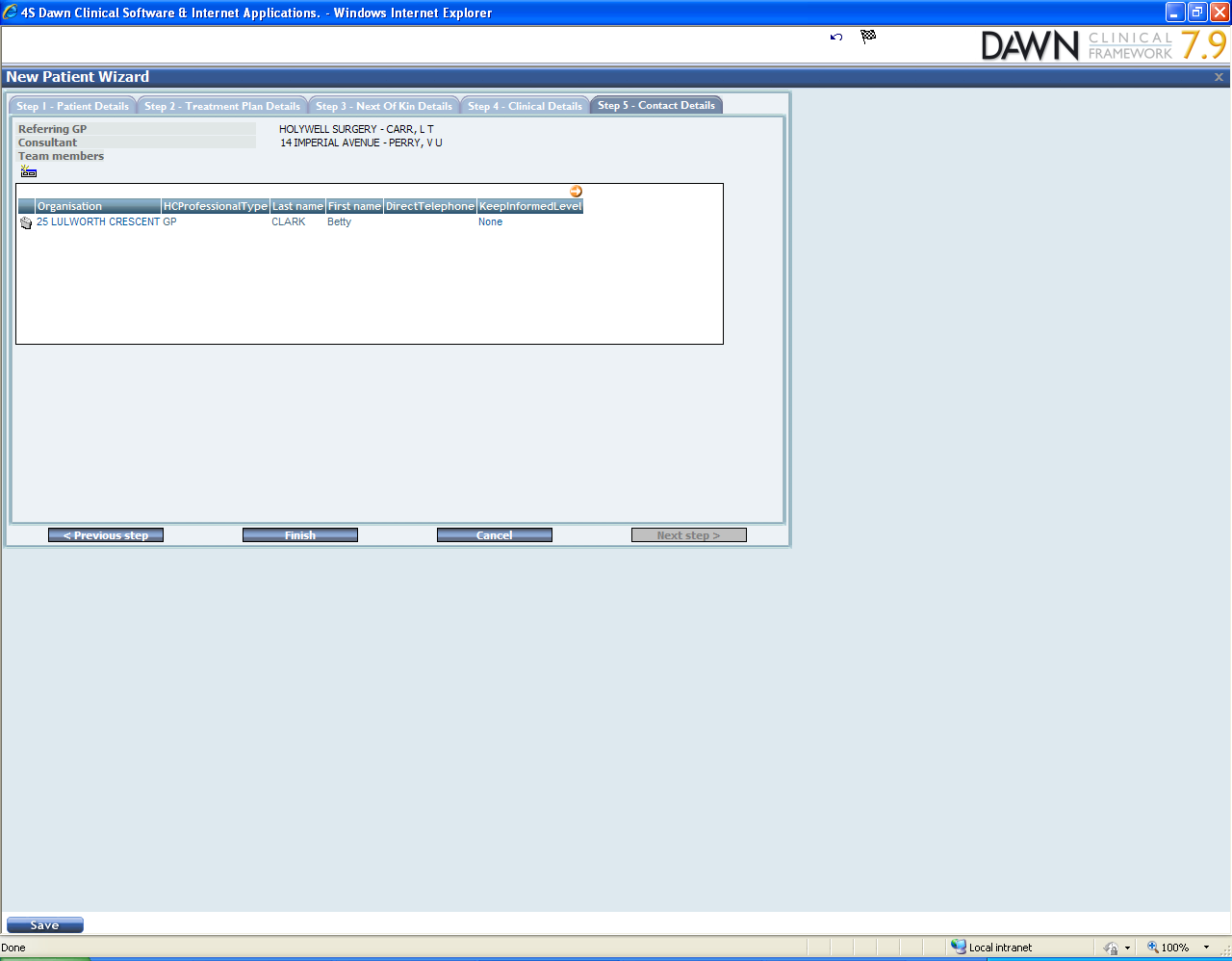 3) DAWN AC Quick Steps – Dosing a PatientSTEP Patient Search 1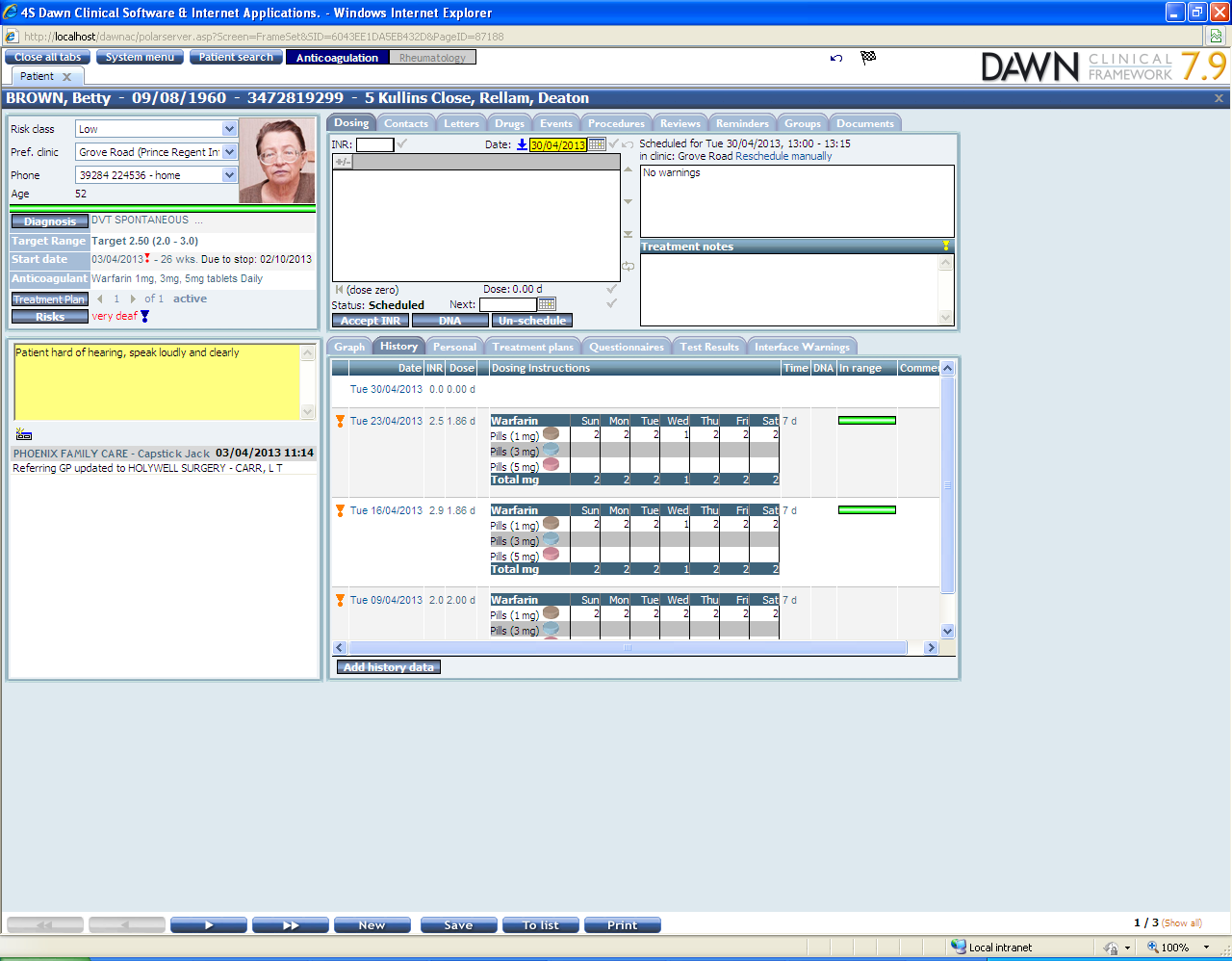 STEP 2 Dose the Patient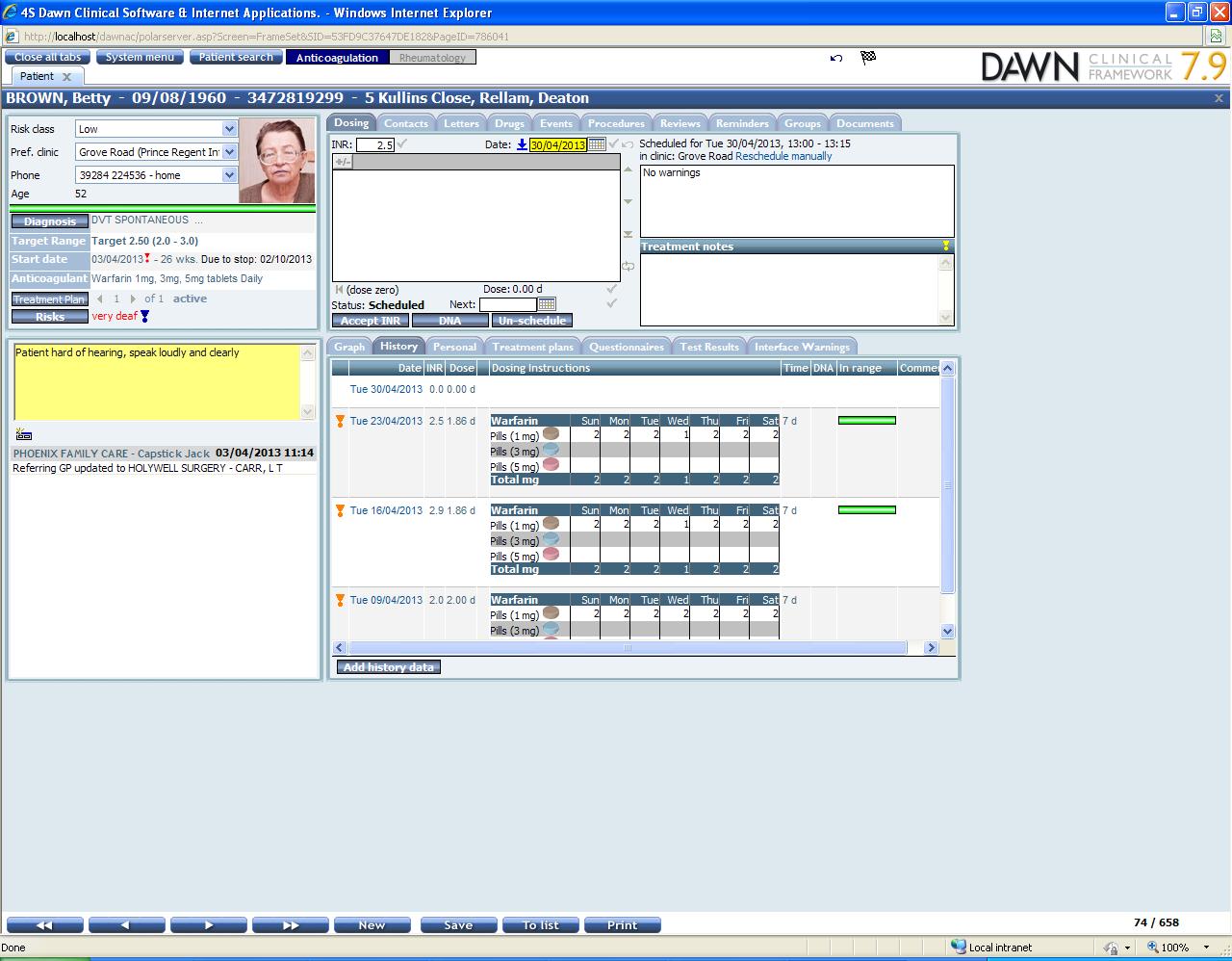 STEP 3 Review Dose Instruction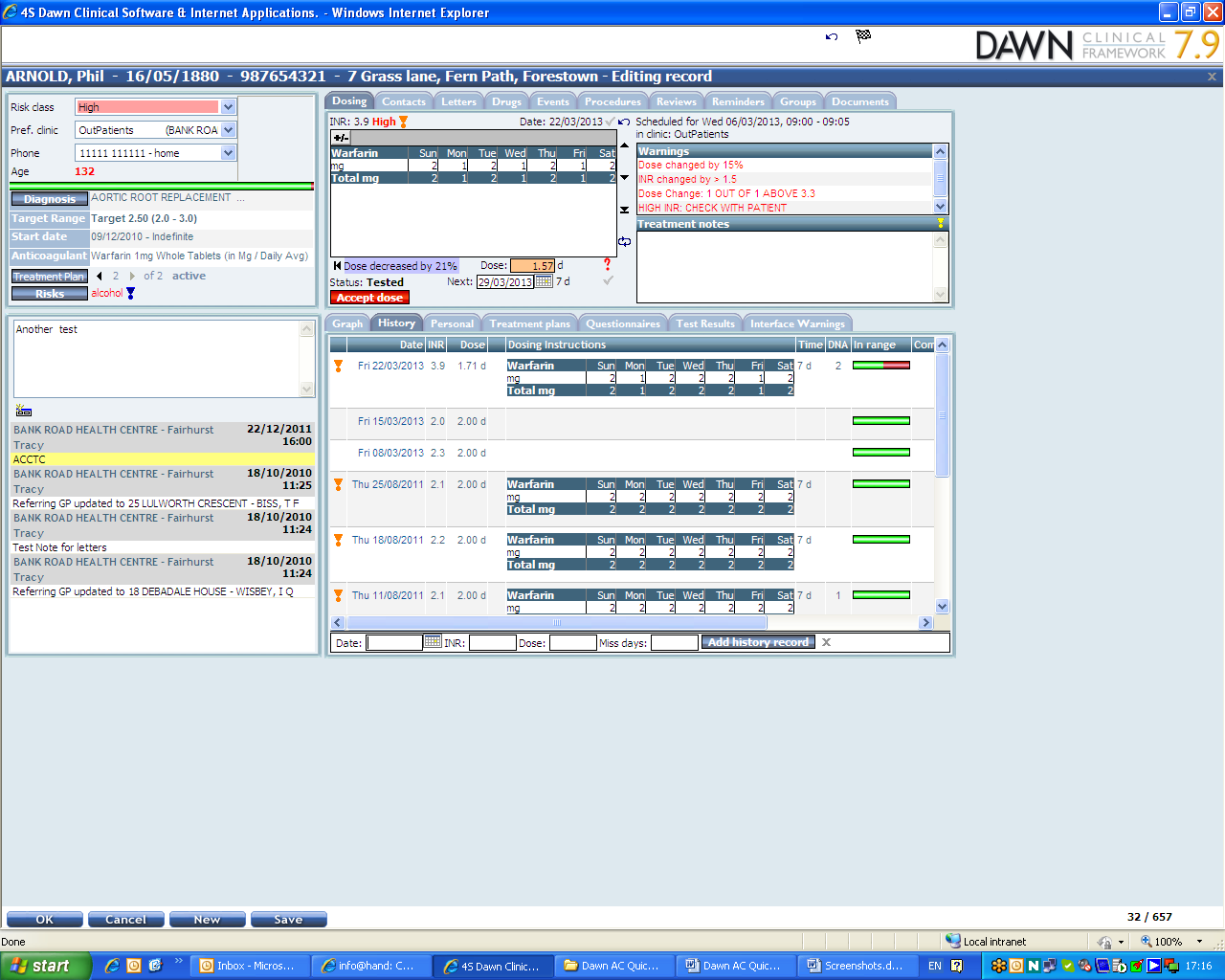 STEP 4 Amending the suggested Dose and/or Test Date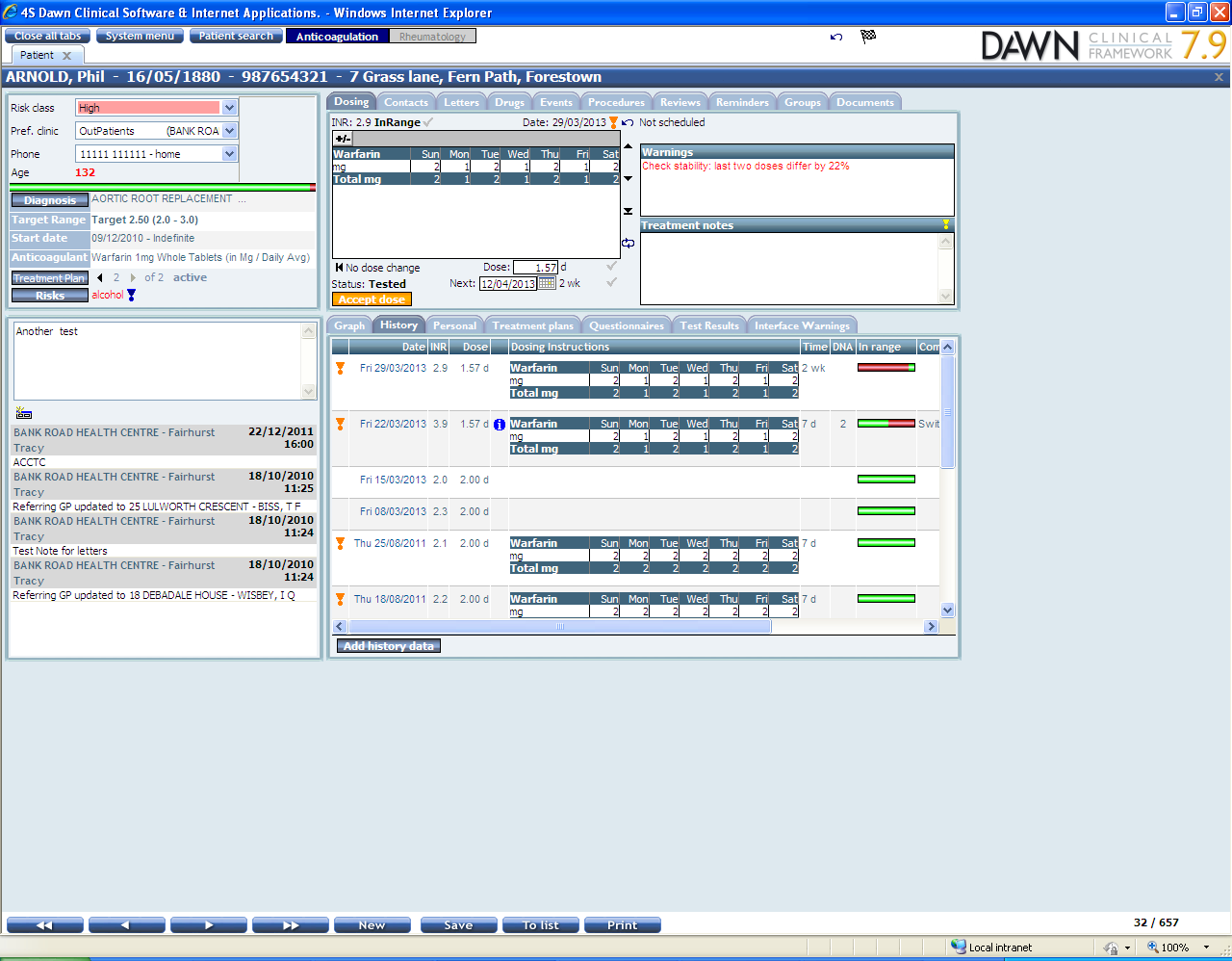 STEP 5 Accept the DoseSTEP 6 Producing a letter for an Individual Patient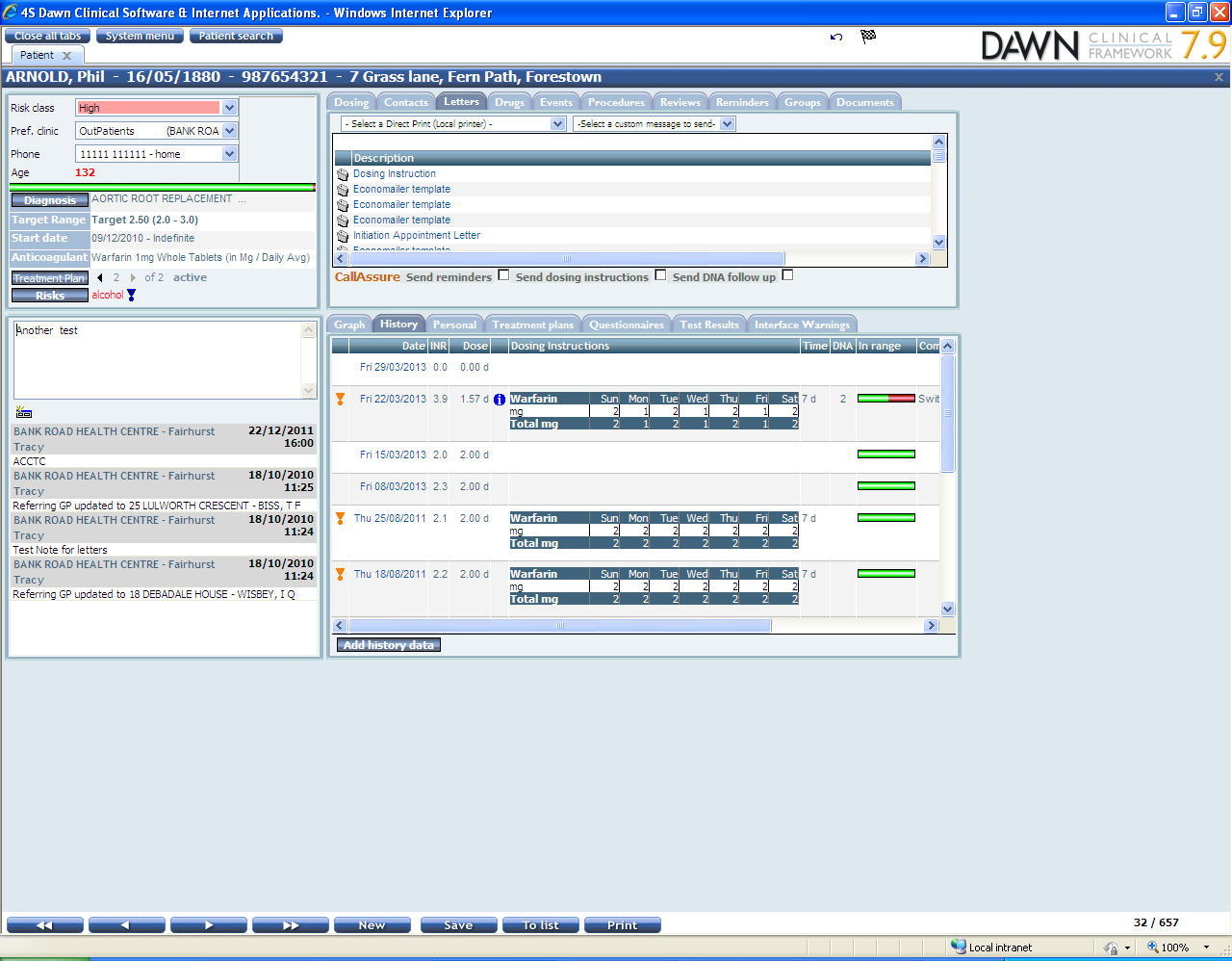 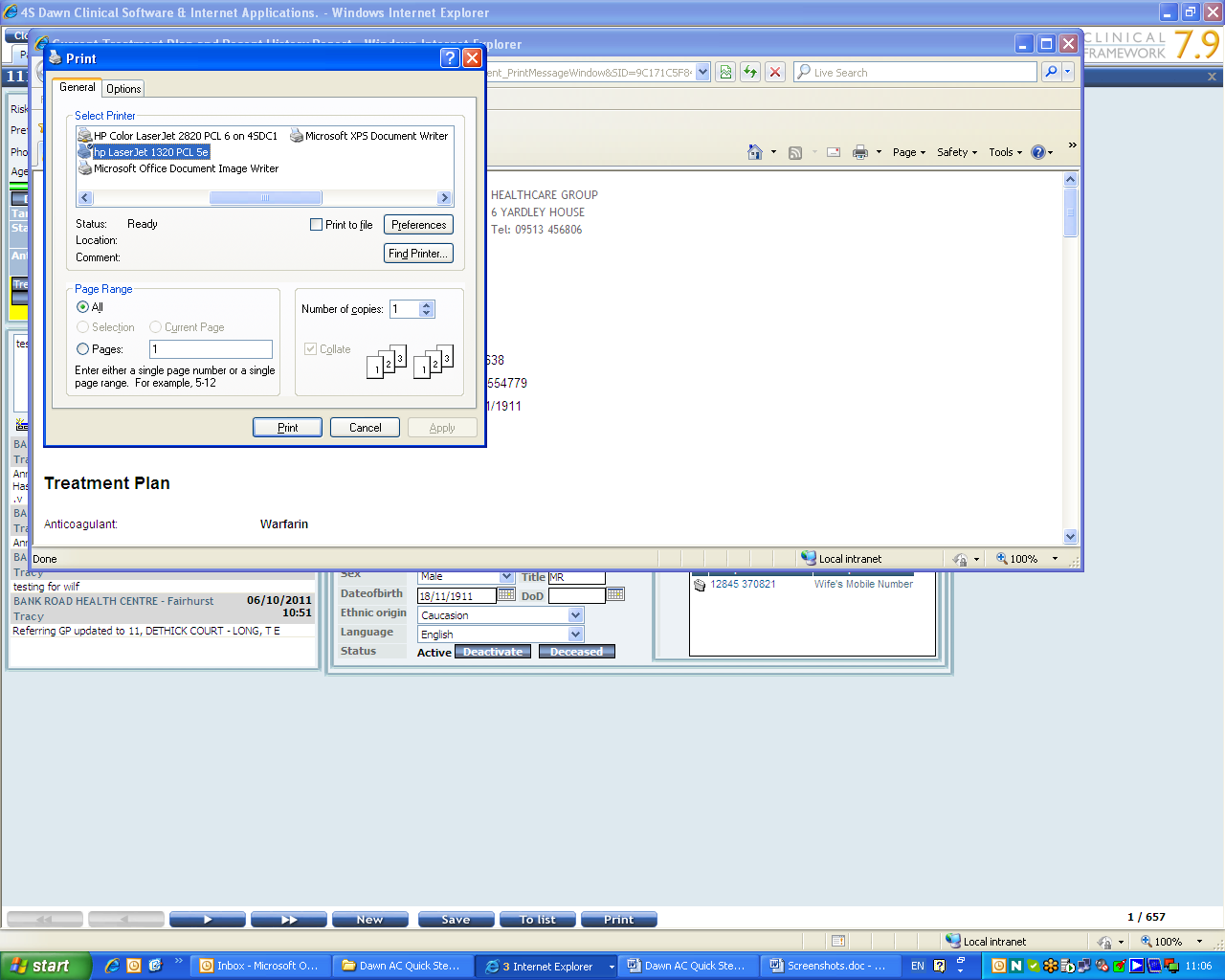 the ‘in range’ bandwhen a dose change should occurwhen warnings should be issuedthe profile of test intervals depending on the patients stabilityalarms to detect large changes in INR, Dose, and when a dose change has failed to workINR bands for missed or skipped therapy days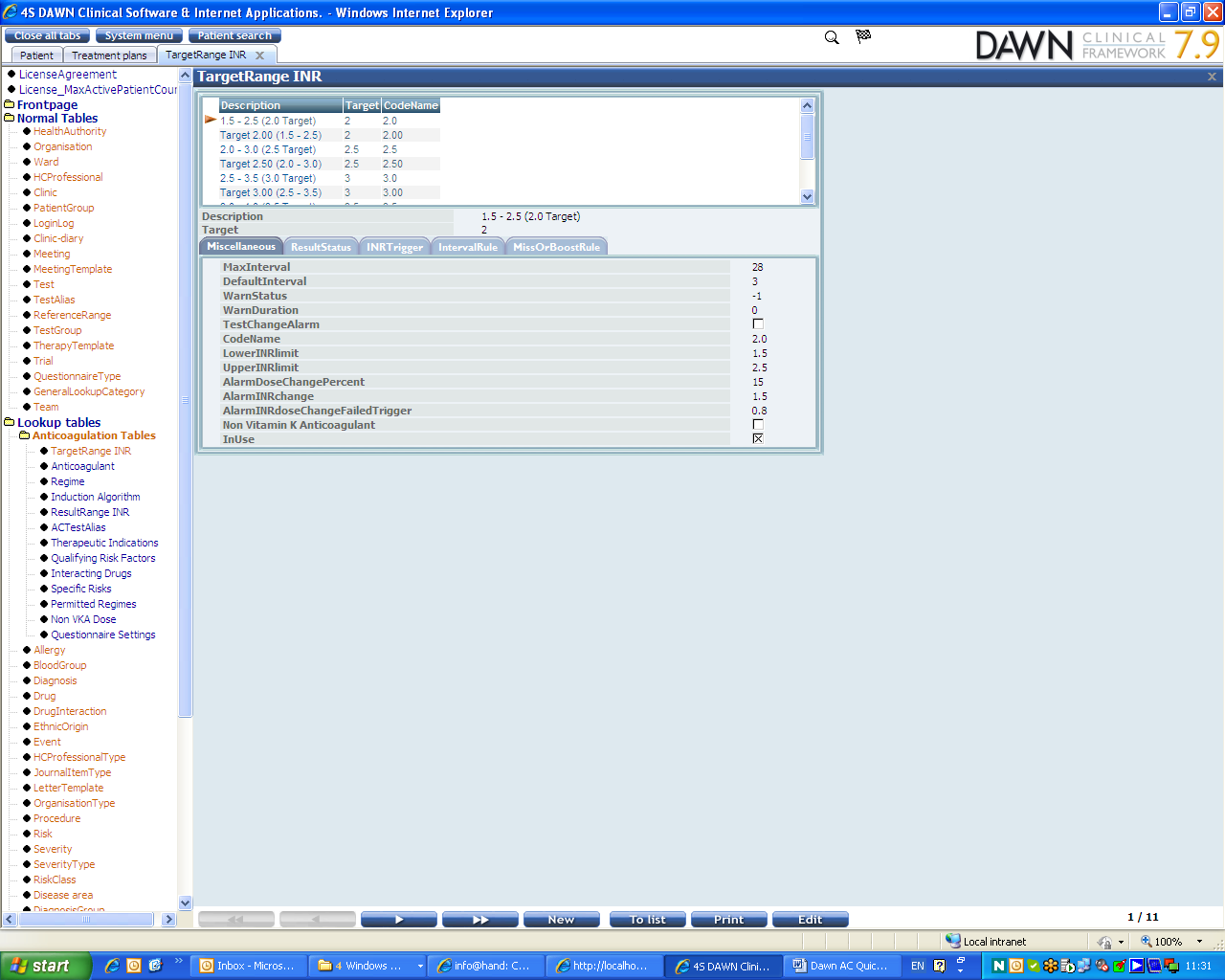 tablets/day/weekone tablet size onlymg/daymg/week2/3/4 day rotationsdifferent anticoagulantsMixed regimes (In milligrams or tablets)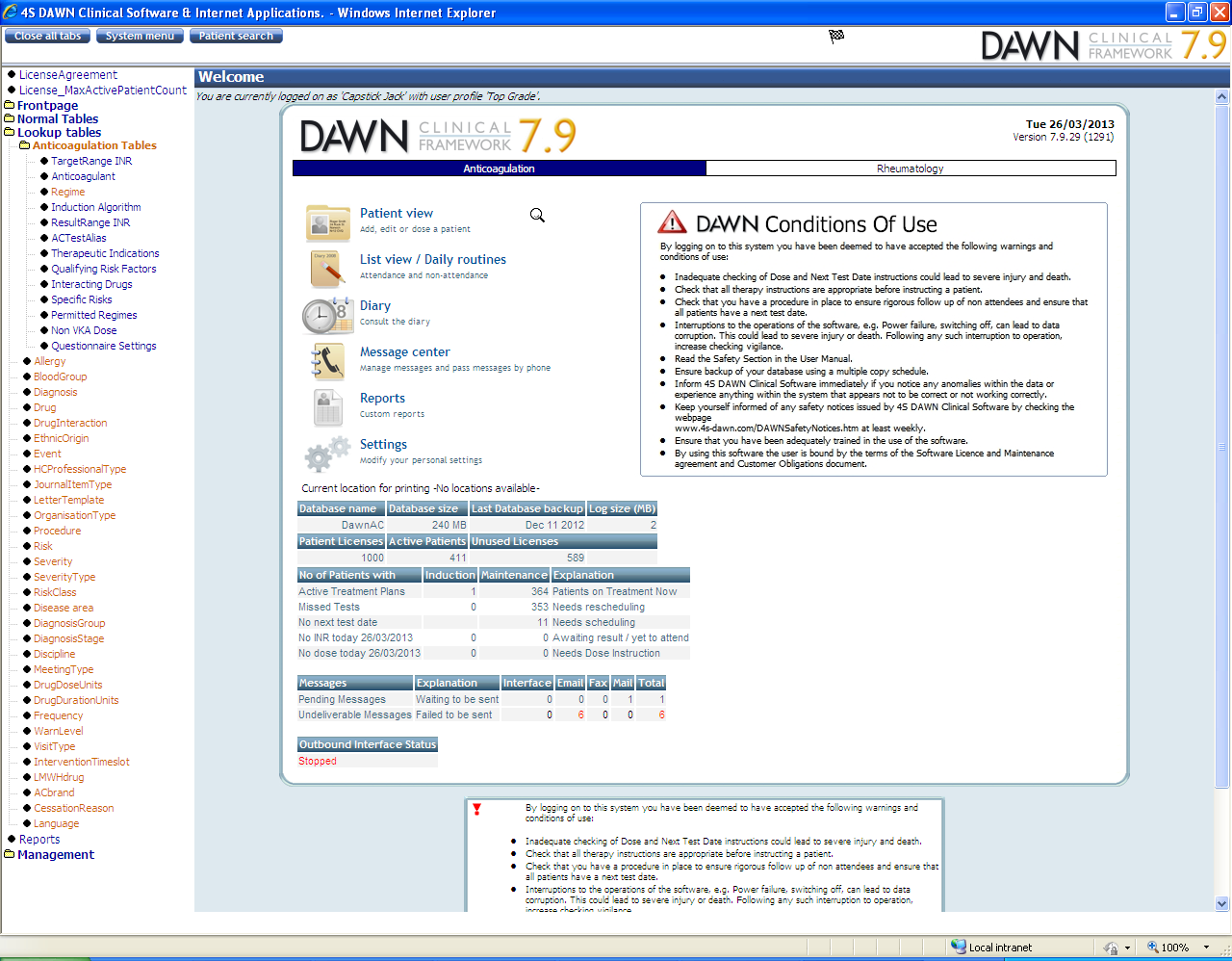 Patient SearchTipsIt is important to ensure that the patient is not already in the system.You can use the first part of the Last Name e.g. BROW for BROWN, BROWNLOW etc.For safety reasons, it is best that you use two fields when searching for a patient, to ensure you find the correct patient. For example BROW + 123456, where 123456 is the hospital number.From the Front screen tallies, click on the magnifying glass next to patient viewTipsIt is important to ensure that the patient is not already in the system.You can use the first part of the Last Name e.g. BROW for BROWN, BROWNLOW etc.For safety reasons, it is best that you use two fields when searching for a patient, to ensure you find the correct patient. For example BROW + 123456, where 123456 is the hospital number.Patient SearchTipsUse Unit No. (Hospital No.) and Last Name for majority of searches.Make sure you have the right patient by checking other details such as address.Type in Last Name and Unit No. (Hospital No.) and then choose SearchIf the system finds patients meeting the criteria entered a list of these patients is presented. Make sure the patient you are about to enter is not on the list.TipsUse Unit No. (Hospital No.) and Last Name for majority of searches.Make sure you have the right patient by checking other details such as address.Add Patient DetailsTipsUnit No. (Hospital No. or Medical Referral No.), Last Name & First Name are mandatory Fields.Date of Birth is a valuable patient identifier.The New Patient Wizard will appear and you will start on the Patient Details tab.Enter Unit No (Hospital Number) - up to 50 characters/numbers or NK if not knownEnter Last Name (Surname)Enter First Name (Forename)Enter in the patient notes box anything important of a lasting nature (e.g. hard of hearing) that the user needs to see every time they access the patient screenEnter the other data if knownClick Next step in the bottom right cornerTipsUnit No. (Hospital No. or Medical Referral No.), Last Name & First Name are mandatory Fields.Date of Birth is a valuable patient identifier.Add Treatment PlanTipsYou must enter data in following fields:Prime AC ReasonStart DateDuration Type (Short/Long Term)RegimeStart date is the first day the anticoagulant was given. If not known, estimate a date.Seven or more days must have elapsed after the start date, for DAWN to suggest a dose and next test date when on maintenance therapy.You need at least two stable doses/INRs for the computer dosing to work for maintenance patients.You are now on the Treatment Plan Details tab.You must first enter the following information before DAWN AC can calculate a dose.Primary DiagnosisStart DateDuration Type (Short/Long Term)Duration – if short termRegime (The pattern of tablets the patient is taking)Preferred clinic (Use the default or specific clinics)Next test dateOther fields that are not necessary for dosing but are important nonetheless.AC Therapy (this will default to maintenance)Induction algorithm (if induction was selected under AC Therapy)Preferred clinic (this must be set before the patients can have a next appointment set)Transport needs (these can be edited using a system setting)MaxPercentDoseChange (The max % dose change allowed for this patient)MaxInterval (The maximum interval in days between tests for this patient)Set the status of the treatment plan at the bottom of the screen (This affects the amount of information required about the patient)Click Next stepTipsYou must enter data in following fields:Prime AC ReasonStart DateDuration Type (Short/Long Term)RegimeStart date is the first day the anticoagulant was given. If not known, estimate a date.Seven or more days must have elapsed after the start date, for DAWN to suggest a dose and next test date when on maintenance therapy.You need at least two stable doses/INRs for the computer dosing to work for maintenance patients.Add Next Of Kin DetailsTipsNone of this step is mandatory but it can be used for generating letters to Next of kin.Add NameChose messaging methodFill in the corresponding boxAdd any other information you know about the next of kin Click Next stepTipsNone of this step is mandatory but it can be used for generating letters to Next of kin.Clinical DetailsTipsNone of this step is mandatory but it helps to fill in as much as you can.Add additional diagnoses and clinical information by clicking on the new form iconEnter any other relevant information Click Next step >TipsNone of this step is mandatory but it helps to fill in as much as you can.Contact DetailsTipsThis section is useful for storing information about people like care home managers.Select the form icon and add Healthcare Professionals other than the Consultant, GP and Next of Kin that are concerned with this patient and may need to be notified about things regarding the patientClick FinishTipsThis section is useful for storing information about people like care home managers.Patient SearchTipsUse Unit No. (Hospital No./MRN) and Surname for the majority of searches.It is important to ensure that the patient is not already in the system.You can use first part of the Last Name e.g. BROW for BROWN, BROWNLOW etc. Make sure you have the correct patient.From the Front Screen, Choose Patient View This will bring you to the Patient Search screenType in Last Name and Unit No. (Hospital No.) and then choose SearchIf the system finds patients meeting the criteria entered a list of these patients is presented. If the patient you are about to enter is not on the list choose the New option and follow the instructions for adding a patient.TipsUse Unit No. (Hospital No./MRN) and Surname for the majority of searches.It is important to ensure that the patient is not already in the system.You can use first part of the Last Name e.g. BROW for BROWN, BROWNLOW etc. Make sure you have the correct patient.Dose the patientTipsMake sure you have entered the correct INR and that the date is correct.The date box will turn yellow if the date inside is not today’s date, you can set the date in the box to today’s date by clicking the blue arrow and line next to the date box.If the next test is not scheduled in the diary then the Accept INR button will say Auto Schedule and there will be no INR box, to remedy this, click auto-schedule. This could happen if there were no free slots in the diary and the last appointment was not scheduled manually.In the Dosing tab (Top right of the screen):Type in the INRSelect Accept INR or press EnterTipsMake sure you have entered the correct INR and that the date is correct.The date box will turn yellow if the date inside is not today’s date, you can set the date in the box to today’s date by clicking the blue arrow and line next to the date box.If the next test is not scheduled in the diary then the Accept INR button will say Auto Schedule and there will be no INR box, to remedy this, click auto-schedule. This could happen if there were no free slots in the diary and the last appointment was not scheduled manually.Review Dose InstructionTipsThe dose instruction format can be changed in defaults and in the Patient's treatment plan.The colour coded Accept dose button indicates actions required. A Red button  means a change has to be acknowledged. Amber means a change has been acknowledged and Green indicates no acknowledgements are required. Pay attention to the % dose indicator below the dose instruction window, it will change colour depending on the difference between your last dose and the dose just inputted, it will turn blue if it is a lower dose and red if it is a higher dose (the strength of the colour increases with the difference between the doses).Read any warning notices that may appear (they will be in red beside the dose) and take any necessary actionRead any Pop-up warning messages that appear. Red question marks appear beside the section DAWN is querying. Either correct the value or click the red question mark to acknowledge the query. Acknowledged question marks will become orange exclamation marks.A suggested dose and next test date is shownView drug / other details by clicking on the relevant buttonsIf you agree with the suggestion proceed to step 5. If you want to change either this dose or next test date go to step 4.TipsThe dose instruction format can be changed in defaults and in the Patient's treatment plan.The colour coded Accept dose button indicates actions required. A Red button  means a change has to be acknowledged. Amber means a change has been acknowledged and Green indicates no acknowledgements are required. Pay attention to the % dose indicator below the dose instruction window, it will change colour depending on the difference between your last dose and the dose just inputted, it will turn blue if it is a lower dose and red if it is a higher dose (the strength of the colour increases with the difference between the doses).Amending the dose and/or next test dateTipsUse the up and down arrows to avoid transcription errors.Use the calendar to select the date.Always add a note as to why the dose was changed.To modify the doseEnter a new dose if requiredYou will see how the new dose pattern will be shownTo modify the date, enter the date of the next test in the Next: boxSelect the Treatment Notes box to add a reason for the change and any other notesTipsUse the up and down arrows to avoid transcription errors.Use the calendar to select the date.Always add a note as to why the dose was changed.Accept the DoseTipsYou can only print the dosing instruction for the patient once the dose instruction has been accepted and next test scheduled in the diary.The system can also be set up to automatically print a dosing instruction once the patient has been dosed, please contact 4S for help with this.Choose this button to accept the doseIf you want to print an instruction, choose Dose letter from the letters tabClose the tab (top left) to move on to the next patientTipsYou can only print the dosing instruction for the patient once the dose instruction has been accepted and next test scheduled in the diary.The system can also be set up to automatically print a dosing instruction once the patient has been dosed, please contact 4S for help with this.Producing Individual Letters TipsAll messages and letters are recorded in letter history.On the patient search screen, select the patient to which you wish to send an individual letterChoose the letters tabSelect the Letter to be sent from the left-hand drop-down list (the box says “Select a Direct Print (Local Printer))TipsAll messages and letters are recorded in letter history.Producing Individual Letters TipsContact 4s Information Systems for details of how to set up automatic printing. Always check the printed letter is correct for this patient – correct dose, date and next test date.A Popup window will appear, then a Print dialogue box will appear on top of that, click PrintTipsContact 4s Information Systems for details of how to set up automatic printing. Always check the printed letter is correct for this patient – correct dose, date and next test date.